 Education Justice Project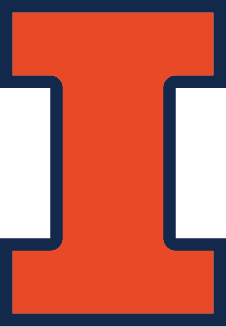 .Accounting Certificate Support Partner Application	For Fall Semester 2022					Due date: March 1, 2022 @ 5pmSubmit to Coordinator: Lan Jiang Lanj2@illinois.edu  The mission of the Education Justice Project (EJP) is to build a model college-in-prison program that demonstrates the positive impacts of higher education upon incarcerated people, their families, the neighborhoods from which they come, the host institution, and society as a whole.Thank you for your interest in serving the Education Justice Project’s Accounting Certificate Program as a Support Partner!IntroductionWe are very excited about our new Accounting Certificate Program! It is a partnership between EJP and the Gies College of Business. The certificate will provide the same content as the equivalent Coursera “Fundamentals in Accounting” specialization courses. You can learn more about the Coursera courses here. The Certificate Program is open to any incarcerated EJP student at Danville Correctional Center. The Support Partner will primarily be based at the prison and provide academic support to enrolled students.Accounting Certificate Program DescriptionThe Accounting Certificate is a year-long program that focuses on accounting basics for managers and entrepreneurs. Students will learn to apply the principles that underlie financial statements and facilitate business decisions and goals. Accounting is the “language of business.”  Being able to understand this language allows individuals both inside and outside of an organization to join the “conversation” about how the organization is performing and how it can improve future performance.  In this certificate, EJP students at DCC will learn both financial accounting and managerial accounting. The Accounting Certificate courses will be offered in EJP’s computer lab at Danville Correctional Center. The course videos and assignments will be available through the via the EJP computer server instead of the internet. We anticipate that the courses will be offered twice per week for 3 hours each. The dates and times have not been determined. During each course session there will be a cohort of 10 - 15 students present working independently on the same course content. Accounting Certificate Partners will provide academic support as the students advance through the course material. They will not act as formal instructors. Instead, their role is to be there for students when they have questions about the material or need support working through their accounting assignments on the computer.Application ProcessThis is a volunteer (unpaid) position. We welcome applications from all qualified applicants. We especially encourage applications from individuals with disabilities, members of historically underrepresented racial groups, first-generation college graduates, and post-traditional students. Please note that the classrooms are on the second floor of the prison and that there is no elevator. Minimum requirements Bachelors in Accounting, Business, or related field, or equivalent professional experience;A schedule that allows enough time to support students taking the accounting certificate courses twice a month;A commitment to social justice.Finally, applicants should be aware that EJP approaches this work from a prison-abolitionist ethic, which informs the pedagogical and organizational values that structure EJP. Regardless, we invite applicants who have varied perspectives on the prison system and the role of education and hope that this work will challenge and inspire you, and that your contributions will refine and develop EJP.To apply to be an Accounting Certificate Support Partner, please start by completing this application and sending it, with a copy of your CV or resume, to Lan Jiang, Accounting Certificate Support Partner coordinator, at Lanj2@illinois.edu. Please contact Lan if you have any questions about the program.The deadline for submitting your application is March 1, 2022 at 5:00 p.m.Education Justice ProjectUniversity of Illinois 
1001 S. Wright St 
Champaign, IL 61820  
217-300-5150 info@educationjustice.netAccounting Certificate Support Partner ApplicationPlease use as much space as you need to answer the following questions. Please return to Lan Jiang (lanj2@illinois.edu) by March 1, 2022.Name:Address:Phone:Email:Occupation: UI Department (if applicable):What degrees do you hold (if applicable)? How did you hear about the Education Justice Project? Why are you interested in being an Accounting Certificate Support Partner at Danville Correctional Center?Please describe any subject-area or professional expertise you have that relate to accounting.Please tell us about what skills, work experiences, or volunteer experiences that you believe prepare you for the Accounting Certificate Support Partner program.Working in a men’s medium high-security prison brings up diverse feelings and presents a range of challenges for volunteers. Please reflect briefly on what you imagine will be the main challenges or concerns for you. (Please note: applicants who answer ‘none’ will not be considered to have the seriousness of purpose required for this position.) As of today, how many semesters do you think you would like to work with EJP?______________________________________________________________________Your Signature (electronic or by hand)________________________________________DatePlease list two references we may contact (not family members): 	Name:Relationship:Phone:E-mail:How long have you known this person?Name:Relationship:Phone:E-mail:How long have you known this person? 